Mount Kenya             University.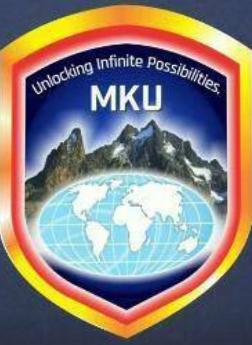 UNIVERSITY EXAMINATION 2017/2018SCHOOL OF COMPUTING AND INFORMATICSDEPARTMENT OF INFORMATION TECHNOLOGY           BBIT/BSS/BEDA/BAS              REGULARUNIT CODE:BIT 2201.                           UNIT TITLE:COMPUTER PROGRAMMING METHODOLOGY      TIME 2:00PM          MAIN EXAM.               TIME 2 HOURS.  INSTRUCTIONS: Answer all Questions In section A and any other two in section B.SECTION A(COMPULSORY -30 MARKS)QUESTION ONEExplain the use of continue and break statements in programming.   (4Marks)What is an array?                                                                                            (2 Marks)State the function of each of the following special character sequences used in C I)\n.                (2 Marks)ii)℅.2f.           (2 Marks)ii)\f.                (2 Marks)Briefly Explain the purpose of each of the following programming elements: (4 Marks)CommentsVariablesGiven the following C program:                     (5 Marks)#include<studio.h>#define SIZE 22;Main(){Int index=1;While (index=SIZE){Printf(“I like C\n”,index++);}return 0;           Rewrite the same program using for loop.                     Discuss the unary operators with a sample C program.      ( 4 Marks)Explain steps used to execute a C program.                           (5 Marks)QUESTION TWOExplain two characteristics of each of the following categories  of programming languages:  (4 Marks)Low level languagesHigh level languagesIdentity errors in the program shown below.      (5 Marks)Main(){Int I;printf(“enter a number “)scanf “ ”&i;if(i<=50)printf(“\n entered number is <50)Write a C program to find sum,average of any three numbers which are entered by the user through the keyboard.        (4 Marks)What is “reserved word” as used in programming? Give an example of reserved words in C.   (3 Marks)Describe the following types of programming errors. For each,identify one possible cause:I).Syntax.                   (2 Marks)ii).Semantic.              (2 Marks)QUESTION THREEExplain the output of the following C program.   (4 Marks)#include<studio.h>main(){int a=6,b=10;printf(“a=℅d\n,a++);printf (“b=℅d\n,++b);Write a program that calculates and displays the result of the volume of a cylinder. The variables must be input on runtime.       (6 Marks)Distinguish between the following terms as used in C: (5 Marks)The use  of () and{} bracketsSource code and Object code  d)Explain the term algorithm   and give three properties of good algorithm.  (5 Marks)  QUESTION FOURa)What is data type? Explain three basic data types in C.    (6 Marks)b)Mount Kenya University requires a program to compute Income tax and Net Salary for its employees. The company offers tax relief of Kshs.650 for single employees and Kshs.1,100 for married employees. The relief will be deducted from the gross salary,to give the taxable income.This will be computed in the following ratesThe tax charged is then deducted from the Taxable income to give the Net salary.Design a program flowchart for a program that will input the employee name,number, marital status and gross income. The program will compute the tax and net salary,and then print out the employee pay slip.                    (9 Marks)c)Describe the role of programmer in software development.                   (5 Marks)Taxable IncomeRate (℅)<500005000-19999620000-36999937000 and above16